ПОСТАНОВЛЕНИЕАДМИНИСТРАЦИИ   НОВОСЕЛЬСКОГО   СЕЛЬСКОГО   ПОСЕЛЕНИЯ НОВОКУБАНСКОГО   РАЙОНА  от  19.09.2017г						 	                                 №   76п. ГлубокийО создании общественной комиссии по формированию «современной городской среды» на 2018-2022 годыНовосельского сельского поселения Новокубанского районаВ соответствии с Федеральным законом от 06 октября 2003 № 131-ФЗ «Об общих принципах организации местного самоуправления в Российской Федерации»  п о с т а н о в л я ю:1. Создать общественную комиссию по формированию «современной городской среды» на 2018-2022 годы Новосельского сельского поселения Новокубанского района.2. Утвердить Положение об общественной комиссии по формированию «современной городской среды» на 2018-2022 годы Новосельского сельского поселения Новокубанского района согласно приложению № 1 к настоящему постановлению.3. Утвердить состав общественной комиссии по формированию «современной городской среды» на 2018-2022 годы Новосельского сельского поселения Новокубанского района, согласно приложению № 2 к настоящему постановлению.4. Контроль за выполнением настоящего постановления оставляю за собой.5.Постановление вступает в силу со дня его обнародования.Глава Новосельского сельского поселения Новокубанского района                                                                  А.Е.КолесниковПриложение к постановлению администрации Новосельского сельского поселения Новокубанского районаот ____________________. № _____
ПОЛОЖЕНИЕоб общественной комиссии по формированию «современной городской среды» на 2018-2022 годы Новосельского сельского поселения Новокубанского района1. Общие положения1.1. Общественная комиссия по формированию «современной городской среды» на 2018-2022 годы Новосельского сельского поселения Новокубанского района (далее по тексту - Комиссия) является постоянно действующим коллегиальным, координационным органом.1.2. Члены Комиссии принимают участие в ее работе на общественных началах.1.3. В своей работе Комиссия руководствуется действующим законодательством Российской Федерации, нормативными правовыми актами администрации Новосельского сельского поселения Новокубанского района, настоящим Положением.1.4. Настоящее Положение определяет цели, задачи деятельности комиссии, функции, состав и порядок работы.2. Цели, задачи и функции комиссии2.1. Целью деятельности Комиссии является рассмотрение вопросов, связанных с благоустройством Новосельского сельского поселения.2.2. Задачами Комиссии являются:2.2.1. Рассмотрение планов мероприятий по благоустройству Новосельского сельского поселения.2.2.2. Анализ и обобщение материалов проведенных проверок по состоянию благоустройства Новосельского сельского поселения.2.2.3. Информирование Главы Новосельского сельского поселения о работе Комиссии, о состоянии дел по благоустройству Новосельского сельского поселения.2.2.4. Подготовка предложений Главе Новосельского сельского поселения по проектам программ и планов благоустройства поселения.2.3. В функции Комиссии входит:2.31. Осуществление коррекционных мероприятий по решению проблем благоустройства территории Новосельского сельского поселения Новокубанского района.3. Состав комиссии и порядок работы3.1. В состав Комиссии входят представители органов местного самоуправления, политических партий и движений, общественных организаций.3.2. Председатель комиссии:1) осуществляет руководство деятельностью Комиссии;2) утверждает принятые Комиссией протоколы заседаний, обеспечивает исполнение решений Комиссии;3) принимает решения о проведении заседаний Комиссии при возникновении необходимости безотлагательного рассмотрения вопросов, относящихся к ее компетенции;4) распределяет обязанности между членами Комиссии;5) представляет Комиссию по вопросам, относящимся к ее компетенции.3.3. Члены Комиссии принимают личное участие в заседаниях и работе Комиссии.3.4. Заседания Комиссии проводятся по мере необходимости.3.5. В заседаниях Комиссии могут принимать участие приглашенные руководители предприятий, учреждений, общественных организаций, представители средств массовой информации.3.6. Комиссия может создавать рабочие группы для оперативного решения вопросов ее компетенции, проводить выездные заседания Комиссии в полном или сокращенном составе.3.7. Решения Комиссии принимаются простым большинством голосов ее членов, присутствующих на заседании, путем открытого голосования.3.8. Решения Комиссии оформляются в виде протоколов заседаний, выписки из которых рассылаются в необходимые инстанции. 4. Права комиссии4.1. Комиссия имеет право:1) принимать в пределах своей компетенции решения, необходимые для организации, координации и совершенствования взаимодействия субъектов, осуществляющих мероприятия по благоустройству Новосельского сельского поселения;2) запрашивать и получать от предприятий, учреждений, организаций материалы и информацию, необходимые для выполнения задач Комиссии в соответствии с действующим законодательством;4) привлекать должностных лиц и специалистов органов местного самоуправления, предприятий и учреждений, расположенных на территории Новосельского сельского поселения (по согласованию с их руководителями) для участия в работе Комиссии.5. Права и обязанности членов комиссии5.1. Члены Комиссии имеют право:- принимать участие в подготовке, обсуждении и принятии решений по вопросам, рассматриваемым на заседании Комиссии;- получать от секретаря Комиссии необходимую информацию и материалы по вопросам, связанным с работой Комиссии.5.2. Члены комиссии обязаны:- участвовать в заседаниях Комиссии;- выполнять поручения Комиссии;- информировать секретаря Комиссии о невозможности присутствия на заседании Комиссии;- рассматривать материалы, предлагаемые к обсуждению, готовить по ним предложения и заключения;- проявлять объективность и непредвзятость при рассмотрении вопросов на заседаниях Комиссии.6. Порядок внесения изменений в положение и прекращения деятельности комиссии6.1. Изменения в настоящее Положение могут вноситься по рекомендациям членов Комиссии, принятым большинством голосов, оформляются постановлением администрации Новосельского сельского поселения Новокубанского района.6.2. Решение об изменении состава Комиссии, прекращении ее деятельности принимает Глава Новосельского сельского поселения Новокубанского района.Ведущий специалист администрацииНовосельского сельского поселенияНовокубанского района                                                                    О.П.КостенкоПриложение № 2к постановлению администрации Новосельского сельского поселения Новокубанского районаот __________________ № _______
СОСТАВ общественной комиссии Новосельского сельского поселения Новокубанского районаВедущий специалист администрацииНовосельского сельского поселенияНовокубанского района                                                             О.П.КостенкоКолесников Александр Евгеньевич- глава Новосельского сельского поселения Новокубанского района, председатель комиссии;Вукерт Наталья Викторовна- главный специалист администрации Новосельского сельского поселения Новокубанского района, заместитель председателяКостенко Ольга Петровна- ведущий специалист, администрации Новосельского сельского поселения Новокубанского района, секретарь комиссии;Члены комиссии:Кудашина Светлана Владимировна- главный специалист администрации Новосельского сельского поселения Новокубанского района;Кистов Виктор Михайлович- директор МУП «Новый путь»,Коваленко Сергей Викторович- депутат Совета Новосельского сельского поселения Новокубанского района;Шкуратова Людмила Николаевна- депутат Совета Новосельского сельского поселения Новокубанского района;Фадеева Лидия Иосифовна- депутат Совета Новосельского сельского поселения Новокубанского района;Баранова Вера Сергеевна- председатель ТОС №4 «Комаровский» (по согласованию);Панарина Елена Ивановна- председатель ТОС №3 «Гагаринский» (по согласованию);Степанович Виталий Александрович- председатель ТОС №5 «Молодежный» (по согласованию);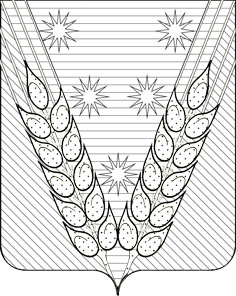 